Производственная практика «Научно-исследовательская работа «Заготовка и приемка лекарственного сырья»Дневник: http://krasgmu.ru/index.php?page[common]=elib&cat=catalog&res_id=120241Титульный листПроизводственная практика с 04.07.2022-12.07.2022.Даты проставляем на титульном листе.Руководитель практики: к.фарм.н., доцент, Савельева Е.Е.Приложение 1Приложение 2Номер темы и номер задачи соответствует номерам в методичке по практикеПриложение 3. Оформление микроскопии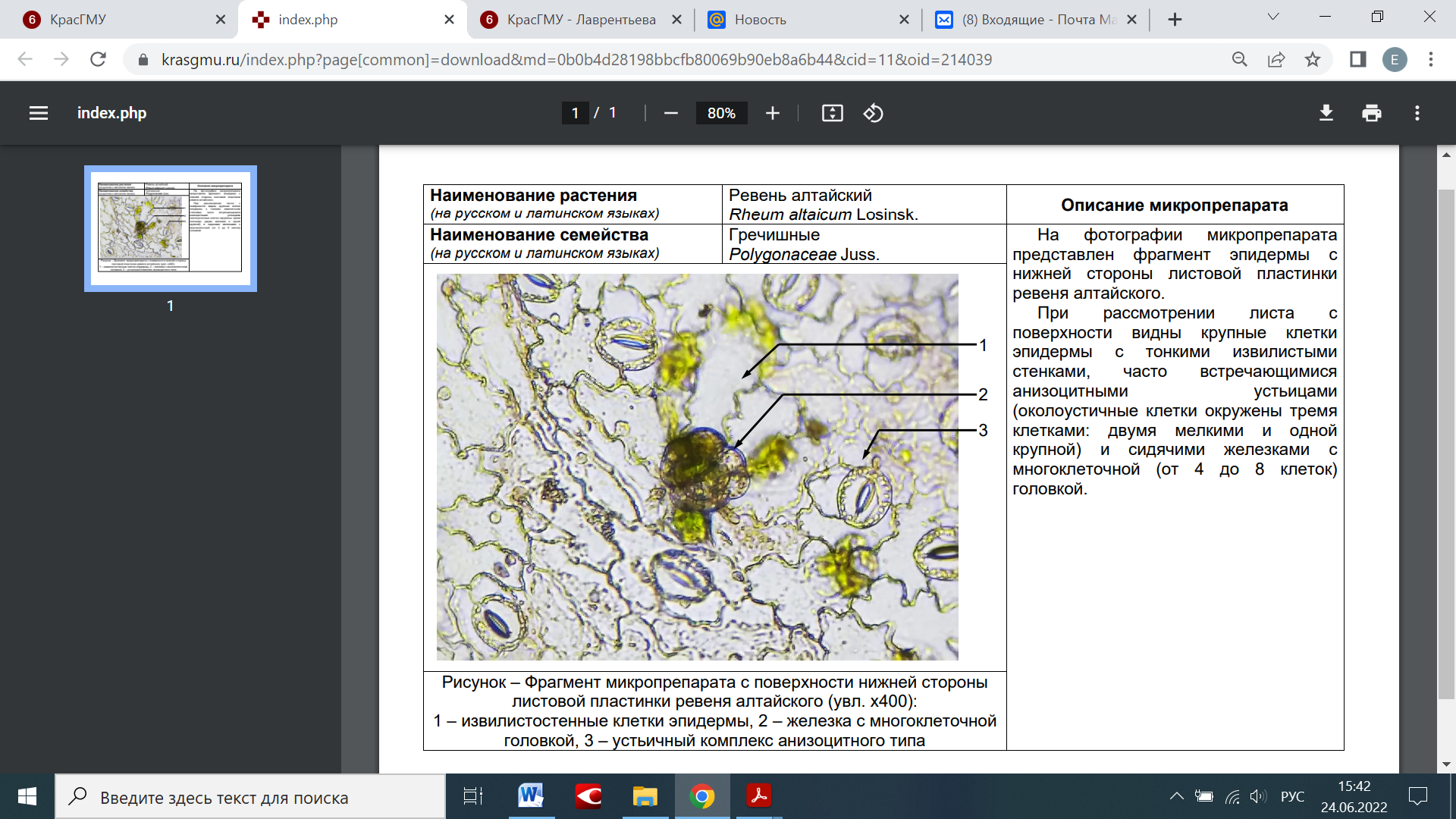 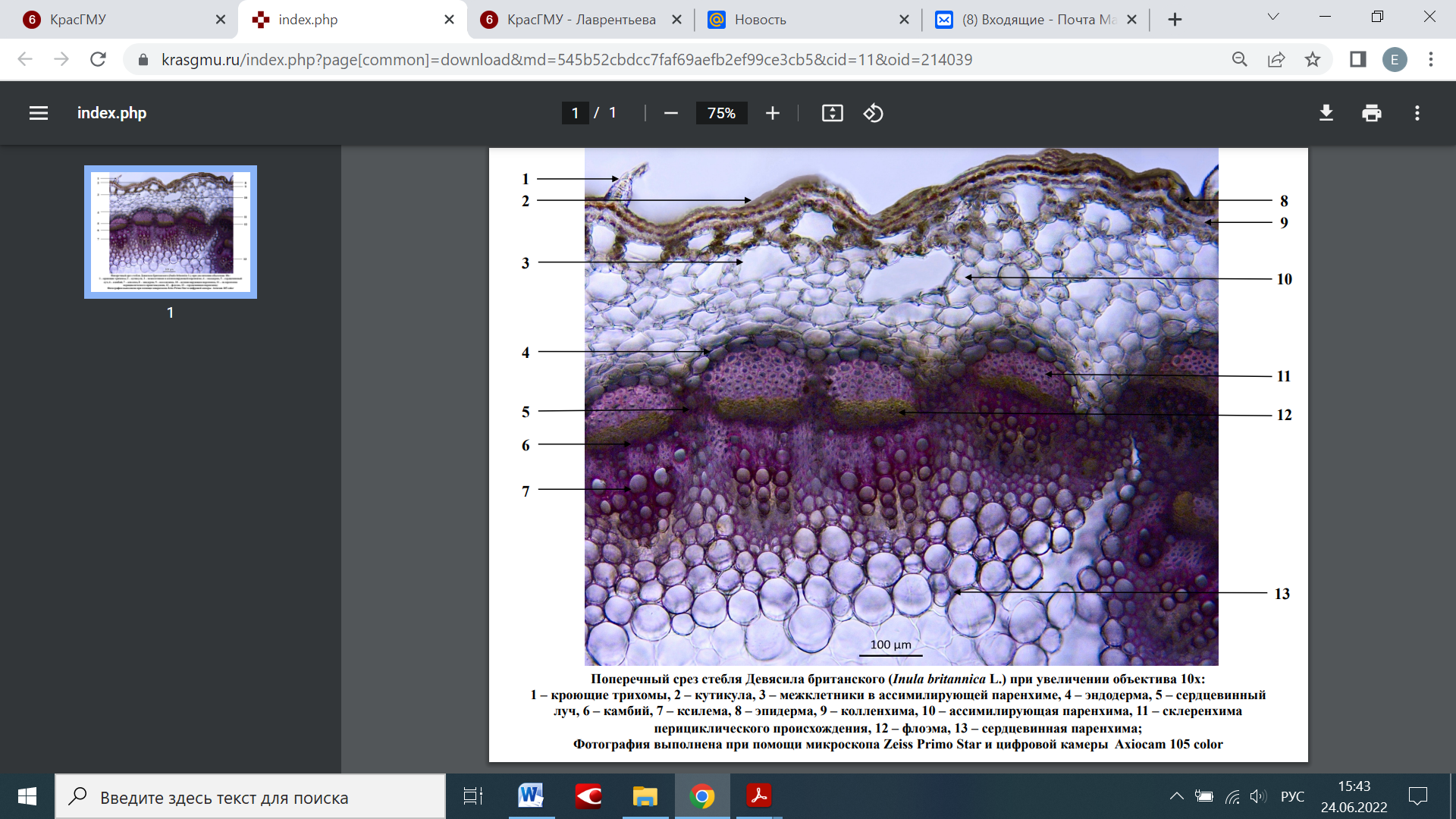 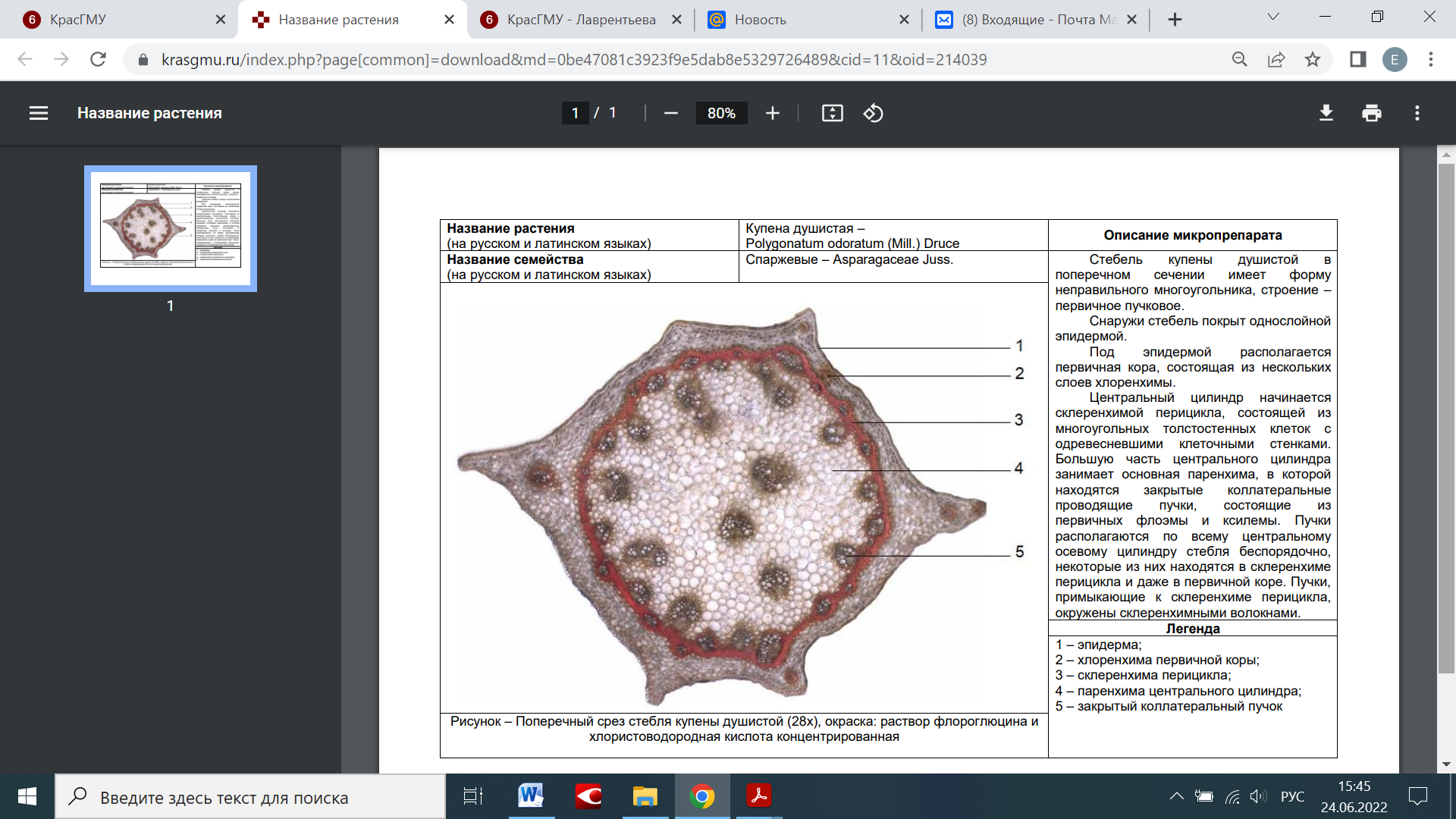 Дата401401402402402402403403Примечание4 июляПонедельникОрг.собрание ТБ и распределение индивидуальных заданийОбсуждение работы по дневнику:Раздел 1: ТБ (прививочный сертификат или страховой полис) (NB! Страховой полис часто действует на 7-ые сутки после приобретения!)Раздел 2: Фотографии лек.растений с описанием и презентациейРаздел 3: Задача (1-12) Приложение 2Раздел 4: Тема НИР (1-20) Приложение 2Фотографии микроскопии Ментальная карта по теме задачи или НИРВыполнение задания 2 раздела в местах естественного произрастания растений (быть одетыми для полевых работ):Фотографии лекарственных растений – 10 подгрупп – (Приложение 1).Не менее 4 фотографий каждого растения, не менее 10 растений, полученные фотографии сортируются в 10 папок с названиями растений и оформляется в дневнике таблица 1,  делается презентация в формате PowerPoint. Все сдается в электронном виде. Таблица 1 подшивается в дневник.Орг.собрание ТБ и распределение индивидуальных заданийОбсуждение работы по дневнику:Раздел 1: ТБ (прививочный сертификат или страховой полис) (NB! Страховой полис часто действует на 7-ые сутки после приобретения!)Раздел 2: Фотографии лек.растений с описанием и презентациейРаздел 3: Задача (1-12) Приложение 2Раздел 4: Тема НИР (1-20) Приложение 2Фотографии микроскопии Ментальная карта по теме задачи или НИРВыполнение задания 2 раздела в местах естественного произрастания растений (быть одетыми для полевых работ):Фотографии лекарственных растений – 10 подгрупп – (Приложение 1).Не менее 4 фотографий каждого растения, не менее 10 растений, полученные фотографии сортируются в 10 папок с названиями растений и оформляется в дневнике таблица 1,  делается презентация в формате PowerPoint. Все сдается в электронном виде. Таблица 1 подшивается в дневник.Орг.собрание ТБ и распределение индивидуальных заданийОбсуждение работы по дневнику:Раздел 1: ТБ (прививочный сертификат или страховой полис) (NB! Страховой полис часто действует на 7-ые сутки после приобретения!)Раздел 2: Фотографии лек.растений с описанием и презентациейРаздел 3: Задача (1-12) Приложение 2Раздел 4: Тема НИР (1-20) Приложение 2Фотографии микроскопии Ментальная карта по теме задачи или НИРВыполнение задания 2 раздела в местах естественного произрастания растений (быть одетыми для полевых работ):Фотографии лекарственных растений – 10 подгрупп – (Приложение 1).Не менее 4 фотографий каждого растения, не менее 10 растений, полученные фотографии сортируются в 10 папок с названиями растений и оформляется в дневнике таблица 1,  делается презентация в формате PowerPoint. Все сдается в электронном виде. Таблица 1 подшивается в дневник.Орг.собрание ТБ и распределение индивидуальных заданийОбсуждение работы по дневнику:Раздел 1: ТБ (прививочный сертификат или страховой полис) (NB! Страховой полис часто действует на 7-ые сутки после приобретения!)Раздел 2: Фотографии лек.растений с описанием и презентациейРаздел 3: Задача (1-12) Приложение 2Раздел 4: Тема НИР (1-20) Приложение 2Фотографии микроскопии Ментальная карта по теме задачи или НИРВыполнение задания 2 раздела в местах естественного произрастания растений (быть одетыми для полевых работ):Фотографии лекарственных растений – 10 подгрупп – (Приложение 1).Не менее 4 фотографий каждого растения, не менее 10 растений, полученные фотографии сортируются в 10 папок с названиями растений и оформляется в дневнике таблица 1,  делается презентация в формате PowerPoint. Все сдается в электронном виде. Таблица 1 подшивается в дневник.Орг.собрание ТБ и распределение индивидуальных заданийОбсуждение работы по дневнику:Раздел 1: ТБ (прививочный сертификат или страховой полис) (NB! Страховой полис часто действует на 7-ые сутки после приобретения!)Раздел 2: Фотографии лек.растений с описанием и презентациейРаздел 3: Задача (1-12) Приложение 2Раздел 4: Тема НИР (1-20) Приложение 2Фотографии микроскопии Ментальная карта по теме задачи или НИРВыполнение задания 2 раздела в местах естественного произрастания растений (быть одетыми для полевых работ):Фотографии лекарственных растений – 10 подгрупп – (Приложение 1).Не менее 4 фотографий каждого растения, не менее 10 растений, полученные фотографии сортируются в 10 папок с названиями растений и оформляется в дневнике таблица 1,  делается презентация в формате PowerPoint. Все сдается в электронном виде. Таблица 1 подшивается в дневник.Орг.собрание ТБ и распределение индивидуальных заданийОбсуждение работы по дневнику:Раздел 1: ТБ (прививочный сертификат или страховой полис) (NB! Страховой полис часто действует на 7-ые сутки после приобретения!)Раздел 2: Фотографии лек.растений с описанием и презентациейРаздел 3: Задача (1-12) Приложение 2Раздел 4: Тема НИР (1-20) Приложение 2Фотографии микроскопии Ментальная карта по теме задачи или НИРВыполнение задания 2 раздела в местах естественного произрастания растений (быть одетыми для полевых работ):Фотографии лекарственных растений – 10 подгрупп – (Приложение 1).Не менее 4 фотографий каждого растения, не менее 10 растений, полученные фотографии сортируются в 10 папок с названиями растений и оформляется в дневнике таблица 1,  делается презентация в формате PowerPoint. Все сдается в электронном виде. Таблица 1 подшивается в дневник.Орг.собрание ТБ и распределение индивидуальных заданийОбсуждение работы по дневнику:Раздел 1: ТБ (прививочный сертификат или страховой полис) (NB! Страховой полис часто действует на 7-ые сутки после приобретения!)Раздел 2: Фотографии лек.растений с описанием и презентациейРаздел 3: Задача (1-12) Приложение 2Раздел 4: Тема НИР (1-20) Приложение 2Фотографии микроскопии Ментальная карта по теме задачи или НИРВыполнение задания 2 раздела в местах естественного произрастания растений (быть одетыми для полевых работ):Фотографии лекарственных растений – 10 подгрупп – (Приложение 1).Не менее 4 фотографий каждого растения, не менее 10 растений, полученные фотографии сортируются в 10 папок с названиями растений и оформляется в дневнике таблица 1,  делается презентация в формате PowerPoint. Все сдается в электронном виде. Таблица 1 подшивается в дневник.Орг.собрание ТБ и распределение индивидуальных заданийОбсуждение работы по дневнику:Раздел 1: ТБ (прививочный сертификат или страховой полис) (NB! Страховой полис часто действует на 7-ые сутки после приобретения!)Раздел 2: Фотографии лек.растений с описанием и презентациейРаздел 3: Задача (1-12) Приложение 2Раздел 4: Тема НИР (1-20) Приложение 2Фотографии микроскопии Ментальная карта по теме задачи или НИРВыполнение задания 2 раздела в местах естественного произрастания растений (быть одетыми для полевых работ):Фотографии лекарственных растений – 10 подгрупп – (Приложение 1).Не менее 4 фотографий каждого растения, не менее 10 растений, полученные фотографии сортируются в 10 папок с названиями растений и оформляется в дневнике таблица 1,  делается презентация в формате PowerPoint. Все сдается в электронном виде. Таблица 1 подшивается в дневник.9.00Лабораторный корпус, аудитория 630Савельева Е.Е.5 июля ВторникЗадачи / Микроскопирование (5 микрофотографий в электронном варианте, в дневник подшиваются рисунки микрофотографий)Задачи / Микроскопирование (5 микрофотографий в электронном варианте, в дневник подшиваются рисунки микрофотографий)Задачи / Микроскопирование (5 микрофотографий в электронном варианте, в дневник подшиваются рисунки микрофотографий)Задачи / Микроскопирование (5 микрофотографий в электронном варианте, в дневник подшиваются рисунки микрофотографий)Библиотека – работа по теме НИРБиблиотека – работа по теме НИРБиблиотека – работа по теме НИРБиблиотека – работа по теме НИР9.00 Кафедра, П.Железняка, 1 гСавельева Е.Е.6 июля СредаБиблиотека – работа по теме НИРБиблиотека – работа по теме НИРБиблиотека – работа по теме НИРЗадачи / Микроскопирование (5 микрофотографий в электронном варианте, в дневник подшиваются рисунки микрофотографий)Задачи / Микроскопирование (5 микрофотографий в электронном варианте, в дневник подшиваются рисунки микрофотографий)Задачи / Микроскопирование (5 микрофотографий в электронном варианте, в дневник подшиваются рисунки микрофотографий)Задачи / Микроскопирование (5 микрофотографий в электронном варианте, в дневник подшиваются рисунки микрофотографий)Задачи / Микроскопирование (5 микрофотографий в электронном варианте, в дневник подшиваются рисунки микрофотографий)9.00 Кафедра, П.Железняка, 1 гСавельева Е.Е.7 июляЧетверг9.00Защита презентации с фотографиями лекарственных растений11.00Защита презентации с фотографиями лекарственных растений11.00Защита презентации с фотографиями лекарственных растений11.00Защита презентации с фотографиями лекарственных растений11.00Защита презентации с фотографиями лекарственных растений11.00Защита презентации с фотографиями лекарственных растений11.00Защита презентации с фотографиями лекарственных растений13.00Защита презентации с фотографиями лекарственных растенийКафедра, П.Железняка, 1 гСавельева Е.Е.8 июля Пятница9.00Защита НИР и ментальной карты11.00Защита НИР и ментальной карты11.00Защита НИР и ментальной карты11.00Защита НИР и ментальной карты11.00Защита НИР и ментальной карты11.00Защита НИР и ментальной карты11.00Защита НИР и ментальной карты13.00Защита НИР и ментальной карты9.00 Кафедра, П.Железняка, 1 гСавельева Е.Е.9 июляСубботаОформление дневника, подготовка к зачетуОформление дневника, подготовка к зачетуОформление дневника, подготовка к зачетуОформление дневника, подготовка к зачетуОформление дневника, подготовка к зачетуОформление дневника, подготовка к зачетуОформление дневника, подготовка к зачетуОформление дневника, подготовка к зачетуСамостоятельно11 июля понедельник9.00Тестирование – сайт ДО 800 тестовых вопросов по фармакогнозии, собеседование по дневнику.Пишем тест на сайте cdo.krasgmu.ru. (высшее образование – государственная итоговая аттестация – фармацевтический факультет – раздел фармакогнозия – итоговый тест). Можно тренироваться до 11.07.22.Дневник отсканировать заранее, на зачете сфотографировать только 1 лист с оценкой и выложить на сайт. Дневники выдаваться не будут!!!!9.00Тестирование – сайт ДО 800 тестовых вопросов по фармакогнозии, собеседование по дневнику.Пишем тест на сайте cdo.krasgmu.ru. (высшее образование – государственная итоговая аттестация – фармацевтический факультет – раздел фармакогнозия – итоговый тест). Можно тренироваться до 11.07.22.Дневник отсканировать заранее, на зачете сфотографировать только 1 лист с оценкой и выложить на сайт. Дневники выдаваться не будут!!!!9.00Тестирование – сайт ДО 800 тестовых вопросов по фармакогнозии, собеседование по дневнику.Пишем тест на сайте cdo.krasgmu.ru. (высшее образование – государственная итоговая аттестация – фармацевтический факультет – раздел фармакогнозия – итоговый тест). Можно тренироваться до 11.07.22.Дневник отсканировать заранее, на зачете сфотографировать только 1 лист с оценкой и выложить на сайт. Дневники выдаваться не будут!!!!9.00Тестирование – сайт ДО 800 тестовых вопросов по фармакогнозии, собеседование по дневнику.Пишем тест на сайте cdo.krasgmu.ru. (высшее образование – государственная итоговая аттестация – фармацевтический факультет – раздел фармакогнозия – итоговый тест). Можно тренироваться до 11.07.22.Дневник отсканировать заранее, на зачете сфотографировать только 1 лист с оценкой и выложить на сайт. Дневники выдаваться не будут!!!!9.00Тестирование – сайт ДО 800 тестовых вопросов по фармакогнозии, собеседование по дневнику.Пишем тест на сайте cdo.krasgmu.ru. (высшее образование – государственная итоговая аттестация – фармацевтический факультет – раздел фармакогнозия – итоговый тест). Можно тренироваться до 11.07.22.Дневник отсканировать заранее, на зачете сфотографировать только 1 лист с оценкой и выложить на сайт. Дневники выдаваться не будут!!!!9.00Тестирование – сайт ДО 800 тестовых вопросов по фармакогнозии, собеседование по дневнику.Пишем тест на сайте cdo.krasgmu.ru. (высшее образование – государственная итоговая аттестация – фармацевтический факультет – раздел фармакогнозия – итоговый тест). Можно тренироваться до 11.07.22.Дневник отсканировать заранее, на зачете сфотографировать только 1 лист с оценкой и выложить на сайт. Дневники выдаваться не будут!!!!9.00Тестирование – сайт ДО 800 тестовых вопросов по фармакогнозии, собеседование по дневнику.Пишем тест на сайте cdo.krasgmu.ru. (высшее образование – государственная итоговая аттестация – фармацевтический факультет – раздел фармакогнозия – итоговый тест). Можно тренироваться до 11.07.22.Дневник отсканировать заранее, на зачете сфотографировать только 1 лист с оценкой и выложить на сайт. Дневники выдаваться не будут!!!!9.00Тестирование – сайт ДО 800 тестовых вопросов по фармакогнозии, собеседование по дневнику.Пишем тест на сайте cdo.krasgmu.ru. (высшее образование – государственная итоговая аттестация – фармацевтический факультет – раздел фармакогнозия – итоговый тест). Можно тренироваться до 11.07.22.Дневник отсканировать заранее, на зачете сфотографировать только 1 лист с оценкой и выложить на сайт. Дневники выдаваться не будут!!!!Савельева Е.Е.Булгакова Н.А.Маркса, 12412 июлявторник9.00Работа на кафедре, выставление оценок в зачетку.11.00Работа на кафедре, выставление оценок в зачетку.11.00Работа на кафедре, выставление оценок в зачетку.11.00Работа на кафедре, выставление оценок в зачетку.11.00Работа на кафедре, выставление оценок в зачетку.13.00Работа на кафедре, выставление оценок в зачетку.13.00Работа на кафедре, выставление оценок в зачетку.13.00Работа на кафедре, выставление оценок в зачетку.9.00 Кафедра, П.Железняка, 1 гСавельева Е.Е.Итого 8 дней№п/пРайон№ п/пФИО студента1Удачный1Удачный1Удачный1Удачный2Академгородок2Академгородок2Академгородок2Академгородок3Р.Базаиха (окр.Бобровый лог)3Р.Базаиха (окр.Бобровый лог)3Р.Базаиха (окр.Бобровый лог)3Р.Базаиха (окр.Бобровый лог)4Столбы4Столбы4Столбы4Столбы5о.Татышева5о.Татышева5о.Татышева5о.Татышева6Центр. р-он Красноярска6Центр. р-он Красноярска6Центр. р-он Красноярска6Центр. р-он Красноярска7Удачный7Удачный7Удачный7Удачный8Академгородок8Академгородок8Академгородок8Академгородок9Р.Базаиха (окр.Бобровый лог)9Р.Базаиха (окр.Бобровый лог)9Р.Базаиха (окр.Бобровый лог)9Р.Базаиха (окр.Бобровый лог)10Столбы10Столбы10Столбы10СтолбыФИОФИОНомер задачиНомер НИР1Авлиякулыева Айлар Мередовна112Автаев Александр Александрович223Васелков Иван Игоревич334Гаврина Арина Дмитриевна445Киндякова Екатерина Константиновна556Краснова Алина Дмитриевна667Лаврентьева Екатерина Вадимовна778Матюшин Павел Павлович889Мосейчук Елена Вадимовна9910Шадыря Наталья Юрьевна101011Шевчук Ирина Сергеевна111112Бочарова Мария Вадимовна121213Воробьева Дарья Олеговна11314Гельжинис Евгения Константиновна21415Загорская Дарья Сергеевна31516Краснораменская Мария Дмитриевна41617Орлова Полина Алексеевна51718Рубан Елена Владимировна61819Степанцова Татьяна Артёмовна71920Худякова Алина Владиславовна82021Янковская Наталья Олеговна9122Безушко Дарья Дмитриевна10223Бушуев Даниил Дмитриевич11324Ворошкевич Николай Николаевич12425Жарикова Наталья Дмитриевна1526Козырева Светлана Валерьевна2627Кулакова Дарья Алексеевна3728Макаренко Дана Олеговна4829Пахорукова Ксения Дмитриевна5930Сорокина Яна Владимировна610